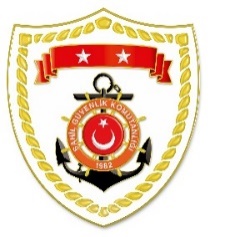 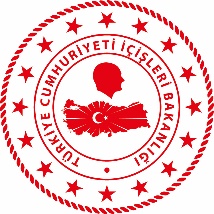 Karadeniz BölgesiMarmara BölgesiEge BölgesiS.
NoTARİHMEVKİ VE ZAMANKURTARILAN SAYISIKURTARILAN/YEDEKLENEN TEKNE SAYISIAÇIKLAMA111 Ağustos 2021BARTIN-SİNOPKASTAMONU405-Sel felaketi sonrası mahsur kalan 405 vatandaşımız emniyetli bölgelere tahliye edilmiştir. Bölgede arama faaliyetlerine devam edilmektedir.226 Eylül 2021ORDU/Altınordu
15.00--Altınordu plajından 1 şahsın denize girdiği ve gözden kaybolduğu bildirilen 1 şahsın olduğu bilgisinin alınması üzerine müştereken icra edilen arama kurtarma faaliyeti neticesinde Deniz Liman Şube müdürlüğü ekipleri tarafından bahse konu şahsın cansız bedenine ulaşılmıştır. S.
NoTARİHMEVKİ VE ZAMANKURTARILAN SAYISIKURTARILAN/YEDEKLENEN TEKNE SAYISIAÇIKLAMA124 Eylül 2021BALIKESİR/Marmara Adası
20.0121Marmara Adası açıklarında ağır hava şartları nedeniyle sürüklenen yelkenli tekne, içerisinde bulunan 2 şahıs ile birlikte yedeklenerek Marmara Adası’na intikal ettirilmiştir.225 Eylül 2021İSTANBUL/Tuzla
13.0571Tuzla açıklarında makine arızası nedeniyle sürüklenen özel bir tekne, içerisinde bulunan 7 şahıs ile birlikte yedeklenerek Pendik Limanı’na intikal ettirilmiştir.S.
NoTARİHMEVKİ VE ZAMANKURTARILAN SAYISIKURTARILAN/YEDEKLENEN TEKNE SAYISIAÇIKLAMA123 Eylül 2021AYDIN/Kuşadası
23.00--Güzelçamlı mevkiinde karada tespit edilen 1 düzensiz göçmenin beyanından Yunanistan unsurları tarafından 3 kişilik bir grup olarak denize atıldıkları ve kendisinin yüzerek karaya çıktığı ancak diğer 2 düzensiz göçmenin kayıp olduğu bilgisinin alınması üzerine müştereken icra edilen arama kurtarma faaliyeti neticesinde 24 Eylül 2021 tarihinde Sazlık Koyu sahilinde bahse konu 2 düzensiz göçmenin cansız bedenine ulaşılmıştır.224 Eylül 2021AYDIN/Kuşadası
17.205-Kuşadası açıklarında Yunanistan unsurları tarafından Türk Karasularına geri itilen can salı içerisindeki 5 düzensiz göçmen kurtarılmıştır.325 Eylül 2021İZMİR/Dikili
08.5823-Dikili açıklarında Yunanistan unsurları tarafından Türk Karasularına geri itilen lastik bot içerisindeki 23 düzensiz göçmen kurtarılmıştır.425 Eylül 2021İZMİR/Dikili
22.15147-Dikili açıklarında Yunanistan unsurları tarafından Türk Karasularına geri itilen 7 can salı içerisindeki toplam 147 düzensiz göçmen kurtarılmış ve 2 göçmen kaçakçısı şüphelisi yakalanmıştır.525 Eylül 2021AYDIN/Kuşadası
10.006-Kuşadası açıklarında Yunanistan unsurlarınca Türk Karasularına geri itilen ve kendi imkanlarıyla karaya çıkan 6 düzensiz göçmen kurtarılmıştır.626 Eylül 2021AYDIN/Kuşadası
00.2526-Kuşadası açıklarında Yunanistan unsurları tarafından Türk Karasularına geri itilen can salı içerisindeki 26 düzensiz göçmen kurtarılmıştır.726 Eylül 2021İZMİR/Karaburun
04.5023-Karaburun açıklarında Yunanistan unsurları tarafından Türk Karasularına geri itilen can salı içerisindeki 23 düzensiz göçmen kurtarılmıştır.826 Eylül 2021AYDIN/Kuşadası
09.2031-Kuşadası açıklarında Yunanistan unsurları tarafından Türk Karasularına geri itilen lastik bot içerisindeki 31 düzensiz göçmen kurtarılmıştır.926 Eylül 2021AYDIN/Kuşadası
11.152-Kuşadası açıklarında Yunanistan unsurlarınca Türk Karasularına geri itilen ve kendi imkanlarıyla karaya çıkan 2 düzensiz göçmen kurtarılmıştır.1026 Eylül 2021AYDIN/Didim
17.2039-Didim açıklarında Yunanistan unsurları tarafından Türk Karasularına geri itilen lastik bot içerisindeki 39 düzensiz göçmen kurtarılmış ve 2 göçmen kaçakçısı şüphelisi yakalanmıştır.1126 Eylül 2021MUĞLA/Marmaris
18.2548-Marmaris açıklarında Yunanistan unsurları tarafından Türk Karasularına geri itilen 3 can salı içerisindeki toplam 48 düzensiz göçmen kurtarılmıştır.